2019 Call for Submissions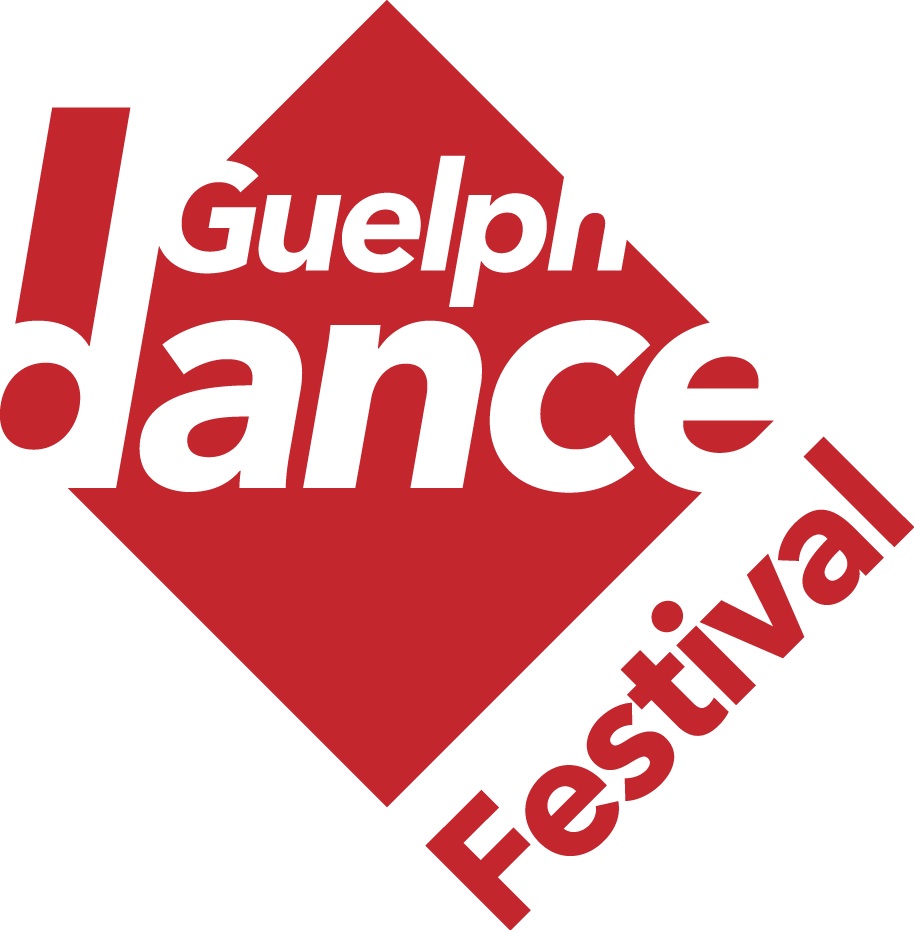 Dance with us at the21st Annual Guelph Dance FestivalMay 30th - June 2nd, 2019Submission Package Details and DeadlinesPlease download this application form and save it with your company name in the following format:			Company Name_2019_GD_SubmissionAll submission packages must include:A completed application form with all information available.
All appropriate CVs.
Link to an online source (Youtube or Vimeo) or DVD (Mac compatible) of the proposed work. Video must be a full version of the piece, not a promotional cut. NOTE: you can submit up to three different works with your membership fee.
Annual membership fee (payable to Guelph Dance):$25 for Regular Membership, or$50 for Dance Associate Membership, which in addition to regular membership benefits, gives you access to GD audiences by having a spot at information tables for promotional materials and a listing of your organization and events in GD e-newsletters.Payments can be made by cash, cheque, money order, or via PayPal (http://www.guelphdance.ca/support-dance/memberships/)Please note that applications will only be processed when Guelph Dance has received all application items listed above.Submission Deadlines (postmark or electronic):September 15, 2018: 		On the Stage, In the Park, In the Studio, Local Initiatives, 						and CSA NoonerDecember 1, 2018: 		Youth MovesPlease fill out and return the application form on the next page. We endeavour to respond to all submissions 45 days after the deadlines.electronic submissions:	submissions@guelphdance.ca
mail submissions:		Guelph Dance – 2J-42 Carden St., Guelph ON, N1H 3A2Thank you for your submission!APPLICATION FORMPlease download and save with your company name (Company Name_2019_GD_Submission) and return electronically to submissions@guelphdance.ca or mail to Guelph Dance: 2J-42 Carden St., Guelph ON, N1H 3A2 Company Name: _____________________________________________________Contact Person: ______________________________________________________Address: ________________________________________________________________________________________________________________________________Phone: __________________________ Email: _________________________________ I hereby give consent to receive Guelph Dance’s monthly e-newsletterWebsite: _____________________________________________________________Membership payment made:___ $25 Regular Membership		___ $50 Dance Associate Membership___ Cheque by mail			___ Money Order			___ Cash___ PayPal (name under which PayPal payment made: ________________________)Choreographer: ________________________________________________________Name of Piece: _____________________________________ Length: ____________Date premiered: _____________________ or ___ This piece to premiere at GDFPreferred Series (check all that apply):___ On the Stage		___ In the Park		___ In the Studio___ Local Initiatives		___ CSA Nooner		___ Youth MovesNumber of people travelling with company and role:Dancers/Performers: ______	Choreographer, if not performing: ______ Live Musician(s): _____ Technical Staff (please describe below): _____Other (please describe below): _____Please note, GD employs a Lighting Designer and Stage Manager for all its events. As such, GD will not cover costs associated with bringing these individuals.Please write or attach a description of the piece (~100 words):Please provide the video link and password if applicable (or tell us if you are mailing a DVD):Please paste your CV below (or attach):